NOMINATION FORM2019 Assurance Customer Awards You are invited to be considered for one or more of the awards during Surge 2019. Deadline: September 6, 2019 2019 Assurance Customer Award NominationDuring the 2019 Surge conference, we will celebrate the accomplishments of our customers as you strive for excellence in business continuity.  You are invited to be considered for one or more of the awards.  You need not be present at the conference to receive an award, but we encourage you to take advantage of the learning and networking opportunities at Surge 2019 and join us for the festivities as well.  As we’ve done in the past, we’ll host an awards ceremony on the final day of the conference.  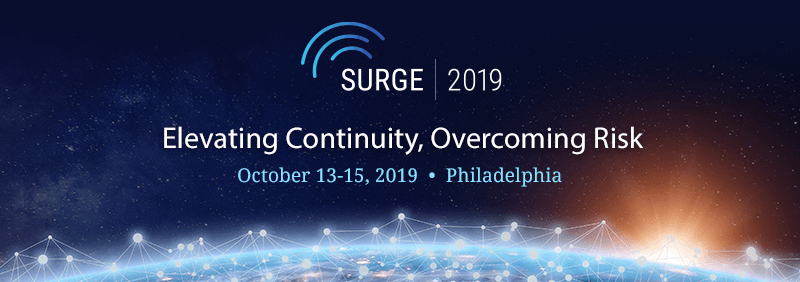 InstructionsYou may submit multiple nominations but please include only one organization and award category per form.  You may self-nominate or nominate other organizations.  In the descriptions please be as detailed as possible, outlining the challenges addressed, objectives, and accomplishments, including measured results and benefits where possible.  Please note that if your organization received an award in 2018, you are not eligible to receive an award in the same category this year.  Details on the award categories are included at the end of this document.Please forward completed form(s) to dl.marketing@assurancesoftware.com no later than September 6, 2019.Award winners will be recognized during the conference closing ceremony and each will receive a trophy.Information about you	Information about the nominated organizationAward CategoriesExcellence in Continuity and ResilienceExcellence in Proof of Response and RecoveryExcellence in Organizational EngagementExcellence in Emergency NotificationsExcellence in IntegrationExcellence in Demonstrating Return on InvestmentExcellence in Third-Party Risk ManagementExcellence in BC PartnershipOther:  Please write-in a categoryAward Category DescriptionsExcellence in Continuity and ResilienceThe scope and variability of organizational risks continues to accelerate while the loss potential (monetary, reputational and individual safety), continues to increase.  This award recognizes programs that have effectively assessed evolving risks & impacts, and implemented, tested & demonstrated effective continuity strategies. Excellence in Proof of Response and RecoveryFor most if not all BC programs, a primary objective is establishing confidence that the organization is prepared and can effectively respond and recover if a crisis occurs.  This award recognizes programs that have established demonstrable metrics as a body of proof that the organization can quickly and effectively respond and recover from a variety of crisis scenarios.  Preference will be given to award submissions that also include results achieved during actual incidents.Excellence in Organizational EngagementFor many BC program managers, organizational engagement is a conundrum.  It is essential to achieve broad success with a BC program, but very difficult to accomplish across every department in the organization.    This award recognizes programs that have deployed innovative techniques for engaging employees and gaining their commitment throughout the organization and demonstrated enhanced BC program effectiveness as a result.Excellence in Emergency NotificationsSituations that threaten business operations can happen with zero notice. Response to these circumstances, and ability to execute a mass communication or emergency notification, can be a critical factor in successfully minimizing operational disruptions and ensuring employee safety. This award recognizes those who have effectively implemented and demonstrated the effectiveness of their emergency notification system and procedures.Excellence in IntegrationThe Assurance software platform is one of the critical components that supports your BC program.  Most likely, you have many other components that are used in conjunction with Assurance.  Efficiency and accuracy can be improved through integration between Assurance and these related systems.  This award recognizes Assurance implementations with critical intra-system processes automated through integration and demonstrated to be more efficient and less error-prone than manual methods.Excellence in Demonstrating Return on InvestmentIn many organizations, investments must be periodically justified based on the value they produce.  This award recognizes organizations that have quantified the value of their business continuity objectives and determined the ROI from investments in their business continuity program.Excellence in Third-Party Risk ManagementThird-party vendors of services and supplies are frequently utilized to achieve economies of scale and increased focus on core business functions.  Increasing dependence on third-party vendors can also create new continuity risks.  This award recognizes organizations that are proactively assessing and taking creative steps to mitigate those risks, including establishing plans demonstrated to respond effectively to critical issues that may occur with third-party partners.Excellence in BC PartnershipOur goal at Assurance is to serve as your partner for everything related to Business Continuity.  Our belief is that your success can be enhanced by working together as partners focused on achieving your goals, rather than merely as a software vendor and customer.  This award recognizes organizations that have embraced the partnership approach, taking advantage of assistance from Assurance Consulting and Advisory Services, and/or the Voice of the Customer program and sprint reviews; and through this collaboration have demonstrated enhanced success of their BC programs.Your NameTitlePhone NumberE-Mail Assurance Software ApplicationsPlan to attend Surge 2019?Organization NameOrganization Stats(Size, locations, geography, etc.)Award Category 
(See descriptions at the end of this form)Description of Challenges(Including consequences of challenges unaddressed)Description of Business ObjectivesDescription of Accomplishments(Including any unique innovations)Description of Benefits or Improvements  
(Including any measured results)Description of Consulting or Advisory Services, if any, provided by AssuranceDate Submitted